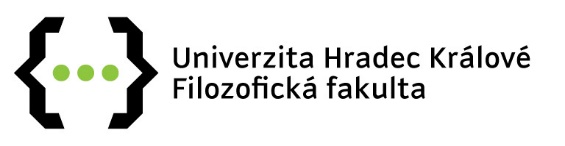 								Příloha Výnosu děkanky č. 15/2018Žádost o financování mimořádné zahraniční cestyJméno, příjmení, titulyKatedra/ústav/pracovištěPlánované datum odjezduPlánované datum návratuZemě, místo, instituce, Cíle zahraniční cesty, plánované výsledkyZdůvodnění rozpočtu a nemožnosti financování z jiného zdrojeDalší relevantní poznámkyZakázkaZakázkaPracovištěPracovištěČinnostPodpis žadatele/žadatelky, datumPodpis žadatele/žadatelky, datumPodpis žadatele/žadatelky, datumPodpis školitele, datumPodpis školitele, datumPodpis školitele, datumPodpis vedoucího katedry, datumPodpis vedoucího katedry, datumPodpis vedoucího katedry, datumPodpis proděkana/prorektora pro zahraniční a vnější vztahy, datumPodpis proděkana/prorektora pro zahraniční a vnější vztahy, datumPodpis proděkana/prorektora pro zahraniční a vnější vztahy, datumPodpis proděkanka/prorektorky pro vědu, výzkum a tvůrčí činnost, datumPodpis proděkanka/prorektorky pro vědu, výzkum a tvůrčí činnost, datumPodpis proděkanka/prorektorky pro vědu, výzkum a tvůrčí činnost, datumPodpis děkana, datumPodpis děkana, datumPodpis děkana, datum